Publicado en  el 05/09/2016 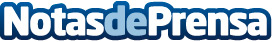 Lo más nuevo de las smartband: Tom Tom TouchLa primera pulsera inteligente que calcula la composición corporal de cada persona. Esta característica mide los niveles de grasa corporal y la masa muscular del cuerpo a fin de determinar en qué estado de forma física se encuentra el portadorDatos de contacto:Nota de prensa publicada en: https://www.notasdeprensa.es/lo-mas-nuevo-de-las-smartband-tom-tom-touch Categorias: Otros deportes Innovación Tecnológica http://www.notasdeprensa.es